Муниципальное бюджетное дошкольное образовательное учреждение «Кортузский детский сад»Разработала воспитатель младшей группы: Ширяева Ольга Леонидовна                                                 «Веселые старты»                    Спортивный праздник во второй младшей группе с участием родителей. Продолжительность: 20 минутЦель: Приобщение семьи к занятием физкультурой и спортом. Пропаганда здорового образа жизни.Задачи:Образовательные: Повышать интерес детей и родителей к занятиям физкультурой и укреплению здоровья. Обогащать двигательный опыт детей.Развивающие: Развивать чувство взаимопомощи и совместной двигательно-игровой деятельности, физические качества детей: ловкость, выносливость, быстроту, силу.Воспитательные: Воспитывать чувство сплоченности. Вызвать радость у детей и родителей от совместной деятельности.Оборудование:Канат, воздушные шары, две корзинки, два обруча;мягкие модульные кубики: подарки детям – маленькие мячики, надувные шары родителям по количеству присутствующих;ноутбук.Музыкальное сопровождение:Песенка «Паровоз Букашка», исп. ансамбль «Семицветик»,весёлая музыка для эстафет и конкурсов,аудиозапись «Солнышко лучистое» Веселая зарядка,Предварительная работа: занятия по физкультуре, проведение подобных эстафет, беседы о ЗОЖ и спорте, разучивание стихов и танцев.Самоанализ мероприятия « Веселые старты» Продолжительность: 20 минутЦель: Приобщение семьи к занятием физкультурой и спортом. Пропаганда здорового образа жизни.Задачи:Образовательные: Повышать интерес детей и родителей к занятиям физкультурой и укреплению здоровья. Обогащать двигательный опыт детей.Развивающие: Развивать чувство взаимопомощи и совместной двигательно-игровой деятельности, физические качества детей: ловкость, выносливость, быстроту, силу.Воспитательные: Воспитывать чувство сплоченности. Вызвать радость у детей и родителей от совместной деятельности.Оборудование:Канат, воздушные шары, две корзинки, два обруча;мягкие модульные кубики: подарки детям – маленькие мячики, надувные шары родителям по количеству присутствующих;ноутбук.Музыкальное сопровождение:Песенка «Паровоз Букашка», исп. ансамбль «Семицветик»,весёлая музыка для эстафет и конкурсов,аудиозапись «Солнышко лучистое» Веселая зарядка,Предварительная работа: занятия по физкультуре, проведение подобных эстафет, беседы о ЗОЖ и спорте, разучивание стихов и танцев.  в подготовке праздника приняли участие дети и их мамы.(четыре семьи).Начался праздник  со спортивного марша. Все с флажками прошли по залу, а потом делали упражнения с флажками .Мероприятие носило игровой характер – спортивное соревнование в форме эстафеты. 
Необходимым условием любых спортивных соревнований является их дружеский характер, поэтому и наши соревнования начались с приветствия команд и закончились кругом почета.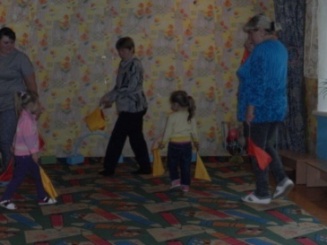 Все паровозиком под музыку поехали,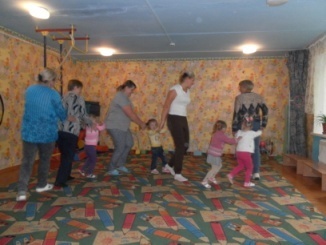  остановились на разных остановках .Первая остановка «Зарядкино», под музыку все делали зарядку- разминку. 
В ходе соревнований воспитывается интерес к физкультуре и спорту, к личным достижениям, развивается активность, инициатива. Характерными особенностями является включение в программу эстафет с элементами командного и соревнования. Проведены эстафеты «Прыжки в мешках», «Перетягивание каната» , «Сороконожка»« Дружная семья»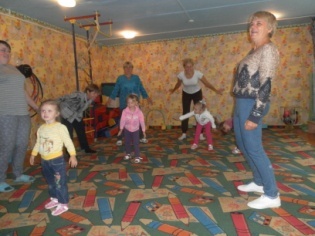 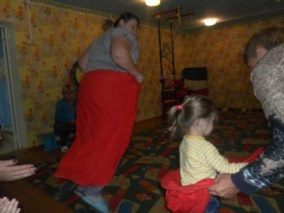 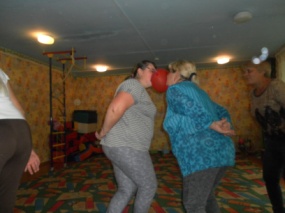 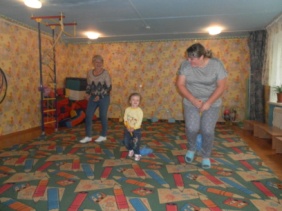 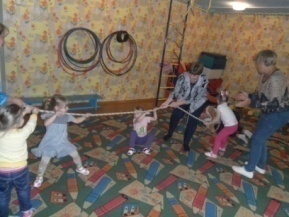  Игровая деятельность, направлена на формирование готовности и умений прийти друг другу на помощь. Задания способствовали физическому развитию (силы, выносливости), координации и волевых качеств. Эстафеты носили разнообразный характер и были составлены таким образом, чтобы дети могли продемонстрировать свои физические умения: силу, выносливость, быстроту, ловкость, внимание и выдержку, а так же доступны, как для детей, так и для родителей. Команды внимательно слушали и выполняли все задания. Активность на всех этапах соревнования была высокой.
С поставленной целью и задачей команды справились. Внешний вид (спортивная форма) и культура взаимодействия участников соответствовала проведению спортивного мероприятия..
По итогам соревнований команды получили грамоты, а дети получили сладкие. призы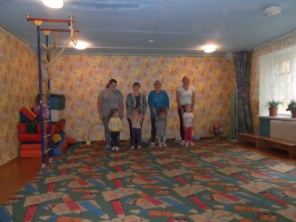  Развиваются навыки и умения организации и осуществления сотрудничества с родителями, старшими детьми в решении общей проблемы в достижении цели – победы в соревнованиях. 
Это ведет к укреплению отношений в  семье; 
воспитывается  уважительное отношение к родителям, осознанного, заботливого  отношения к младшим. 
Мы видели сопереживание: дети переживали за родителей, родители за детей, поддерживали друг друга, проявляли заботу, и вместе радовались успеху. 
Мероприятие прошло организованно, последовательно, чётко. 
Важнейший итог праздника: у присутствующих – думаю, удовлетворённость праздником, у участников – масса эмоций, радость от участия, победы, общения в совместной деятельности. Считаю, что поставленной цели мероприятие достигло.